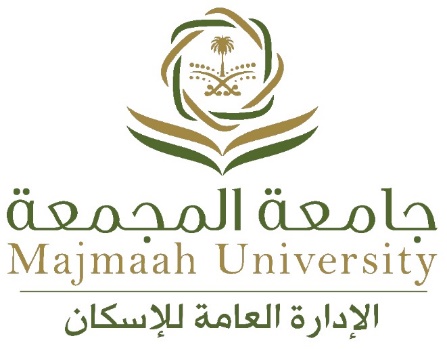 إدارة الخدمات المساندةنموذج طلب إضافة عبارة على الشاشات النقطية بالإسكانمراعاة أن تكون العبارة مختصرة قدر الإمكان .بعد تعبئة النموذج يرسل على إيميل الإدارة ( gdfh@mu.edu.sa ) .للإستفسار تحويلة رقم 4212 .أسم المرسـلالعمادة / الإدارةالعبارة :- بالعربي :- .....................................................................................................................................................................................................................................................................................................................................................................................................................................................................................................................................................................................................................................................................................................................................................................................................................بالإنجليزي :- .................................................................................................................................................................................................................................................................................................................................................................................................................................................................................................................................................................................................................................................................................................................................................................................................................التاريخ       /             /           14هالمكان   إسكان المجمعةإسكان الزلفي